Rada Osiedla „Lubiatowo”Przewodniczący Rady Osiedla: Tomasz BrzęczekSiedziba: ul. Zwycięstwa 278 (budynek PRO-WAM sp. z o.o. pok.125) e-mail :  ro.lubiatowo@outlook.comWykaz członków Rady Osiedla :BRZĘCZEK TOMASZ			Przewodniczący Rady i Zarządu OsiedlaWOŁOSZYN RENATA			Wiceprzewodnicząca Rady i Zarządu OsiedlaSKOWROŃSKI RYSZARD			Sekretarz Zarządu OsiedlaDUBAJ EWA				           Członek Komisji RewizyjnejIGNACIK IWONA				Przewodnicząca Komisji RewizyjnejJADACH FRANCISZEK			CzłonekMAZUR MARCIN				CzłonekMICHALSKI BARTOSZ			Członek MOROZ HANNA				CzłonekNOWAK ANNA				Członek Komisji RewizyjnejNOWOSAD DARIUSZ			CzłonekOLEJNICZAK BOGDAN			Członek PIEC KRZYSZTOF		 		Członek RUTKOWSKI SŁAWOMIR			CzłonekWOŁOSZYN GRZEGORZ 		           Członek 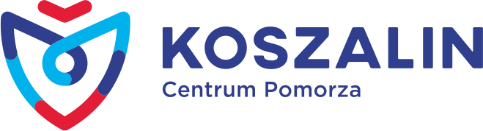 